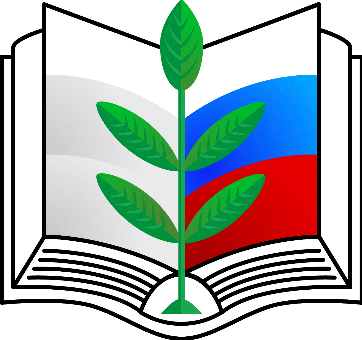 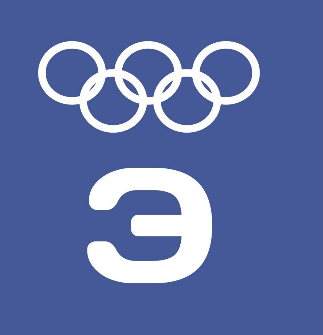 ПОЛОЖЕНИЕо  Международном   конкурсе научных, методических и творческих работ по экономике -2020.1. Общие положения1.1. Международный  Конкурс научных, методических и творческих работ по экономике -2020 (далее Конкурс) проводится в рамках Всероссийских конкурсов научных работ «Экономический олимп».  Конкурс проводится среди молодых людей, интересующихся вопросами развития экономики,  функционирования народного хозяйства России и зарубежом, вопросами управления, вопросами развития финансовой, банковской, налоговой систем,  вопросами учета, анализа  аудита, вопросами развития мировой экономики, а также интересующихся инновационными процессами во всех сферах экономики и управления.К участию в Конкурсах  «Экономический  олимп» приглашаются также практикующие специалисты в области экономики, финансов, налогообложения, учета, анализа и аудита и преподаватели ВУЗов. Конкурсы  проводятся как мероприятия, призванные активизировать научно- исследовательскую деятельность студентов, молодых специалистов и преподавателей образовательных учреждений.1.2. Настоящее Положение определяет общий порядок организации и проведения Конкурса, а также правила выявления победителей конкурса.1.3. Конкурс проводится по 70 направлениям (секциям) и 8 номинациям.1.4. Для проведения Конкурса и подведения его итогов созданы Организационный комитет и конкурсная комиссия, в состав которых  входят ученые и специалисты в области экономической теории, региональной экономики, налогов и налогообложения, финансов и кредита. 1.5. Организационное, информационное и материально-техническое обеспечение проведения Конкурса и деятельности Организационного комитета  осуществляет  Портал Развития  Российского образования.  2. Условия участия в Конкурсе2.1. К участию в Конкурсе допускаются студенты (бакалавры, специалисты, магистры), аспиранты независимо от курса, преподаватели и практикующие специалисты. 2.2. Для участия в конкурсе студентам, аспирантам, специалистам необходимо подготовить материалы научных работ и направить их вместе с заявкой и квитанцией об оплате оргвзноса на электронный адрес организационного комитета в установленном организационным комитетом Конкурса порядке в срок до 10 июля 2020 г. (включительно).2.3. Научные работы  должны представлять собой актуальные самостоятельное научные исследования, содержащие конкретные предложения в области изучаемых дисциплин.2.4. В научных проектах должны содержаться ссылки на использованную литературу и другие источники, список которых приводится в конце. Они оформляются в соответствии с требованиями действующего   ГОСТ.2.5. Научные проекты предоставляется в электронном виде: объем  от 30 до 100 страниц; шрифт Times New Roman; кегль 14; межстрочный интервал полуторный; поля: левое — 25 мм., правое — 15 мм., верхнее — 20 мм., нижнее — 20 мм. 2.6. На титульном листе научного проекта указываются:полное наименование образовательного учреждения участника;наименование Конкурса;направление;номинация;название научной  работы;данные об авторе (фамилия, имя, отчество, курс, ВУЗ);фамилия, имя, отчество, ученые степень и звание научного руководителя, оказавшего консультативную и методическую помощь участнику в подготовке конкурсной научной работы.2.7. В случае представления работы с нарушением настоящего Положения конкурсная комиссия имеет право отклонить эту работу от дальнейшего участия в Конкурсе.2.8. Представленные на Конкурс научные работы авторам не возвращаются и не рецензируются. 2.9. Завершается Конкурс на лучший студенческий научный проект проведением итогов и объявлением победителей. 3.2. Спорные вопросы возникающие в ходе Конкурса решаются при участии конкурсной комиссии.3. Подведение итогов  Конкурса3.1. Представленные на Конкурс научные работы оцениваются по балльной системе членами конкурсной комиссии. Основными критериями оценки проектов является актуальность выбранной темы, новизна полученных результатов, практическая значимость полученных результатов.3.2. Конкурсная комиссия подводит итоги Конкурса на заседании и путем открытого голосования определяет победителей.3.3. При равенстве голосов голос председателя конкурсной комиссии является решающим.3.4. Если ни одна из представленных на Конкурс проектов не заслуживает присуждения призового места, то конкурсная комиссия может ограничиться вручением грамоты за участие в Конкурсе.4. Награждение победителей и участников  Конкурса4.1. Вручение призов и дипломов победителям Конкурса и поощрение участников Конкурса рекомендуется осуществлять  в торжественной обстановке в присутствии профессорско-преподавательского состава и студентов.4.2. Результаты Конкурса публикуются на официальном сайте Конкурса obrazovanie.com.ru.